H.  AYUNTAMIENTO CONSTITUCIONAL DE IXTLAHUACAN DEL RIO, JALISCO (2018-2021)REGISTRO DE PATRIMONIO MUNICIPALNOMBRE DEL RESGUARDANTE: LETICIA GÓMEZ LARA   FECHA: 30 DE JUNIO 2020PUESTO: SECRETARIA DEL PRESIDENTE DEPENDENCIA: H. AYUNTAMIENTO DE IXTLAHUACAN DEL RIO, JALISCOBIENES ASIGNADOS_____________________________________________                                                                                                        ____________________________________________NOMBRE Y FIRMA DEL RESGUARDANTE                                                           NOMBRE Y FIRMA DE LA COORDINADORTARJETA DE RESGUARDONUMERO DE INVENTARIODESCRIPCIONNUMERO DE SERIE CONDICION  FISICA ACTUALOBSERVACIONESVALOR01Archivero metálico color gris, con cubierta tipo piel color tinto, con 4 cajones Regular120002Escritorio metálico color gris con cubierta tipo piel color tinto, con 6 cajonesRegular150003Sello oficial con la leyenda “Presidencia municipal” color negro y en blanco; en plástico, marca Colop printer q 43Bueno26004Sello oficial con la leyenda “Recibido, Presidencia municipal” color negro y en blanco; en plástico, marca Colop printer Bueno26005Engrapadora metálica, marca Pilot, color negroMalo20006Fax marca Panasonic, modelo KX-FT931Regular100007Teléfono fijo marca Panasonic, modelo KX-T7730Bueno30008Monitor marca AcerBueno70009Teclado marca TrueBasix1760954010012Regular15010Mouse color negrobueno5011CPU marca Acer, modelo Aspire R 1600MaloLento70012Impresora marca HP, modelo LaserJet P1102W, color negroVNB3Q69482Regular170013Mesa pequeña metálica con ruedas,  color negro, 2 nivelesBueno30014Escritorio para computadora con tubular negro y madera amarillamaloDesgastado60015Silla secretarial negra con tapiceria azulregular60016Porta carpetas de plástico color negro, con 3 nivelesregular8017Bote de basura metalicobueno500NUMERO DE INVENTARIOFOTOSNUMERO DE INVENTARIOFOTOSNUMERO DE INVENTARIOFOTOS01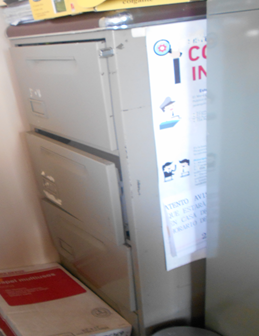 02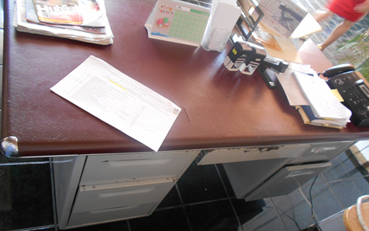 03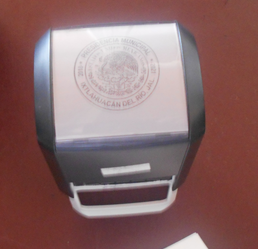 04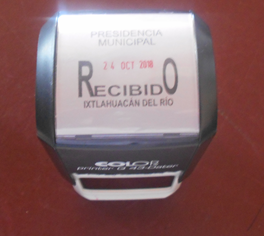 05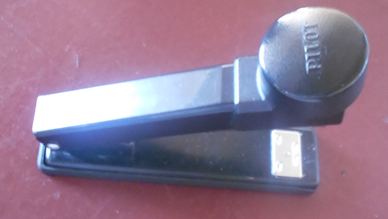 06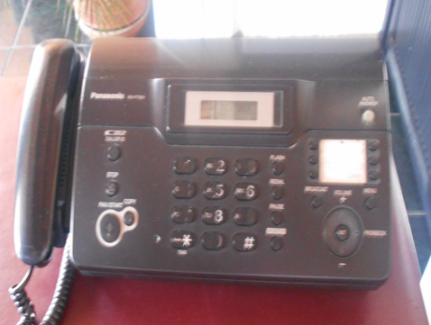 07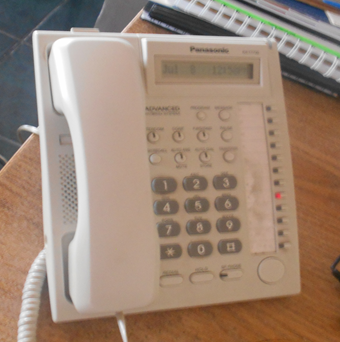 08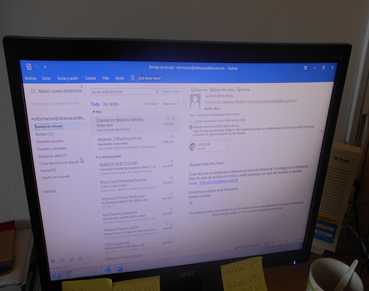 09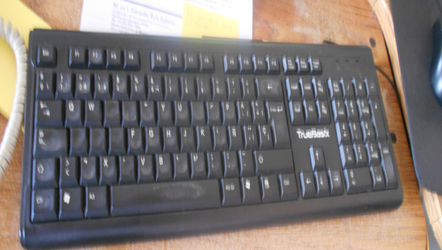 10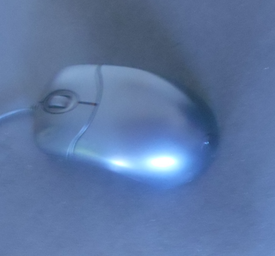 11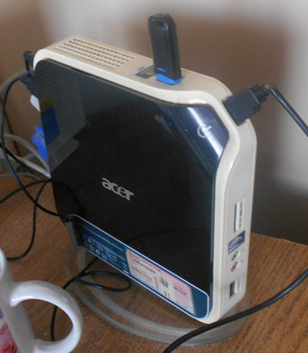 12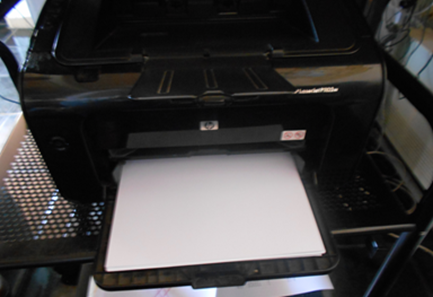 13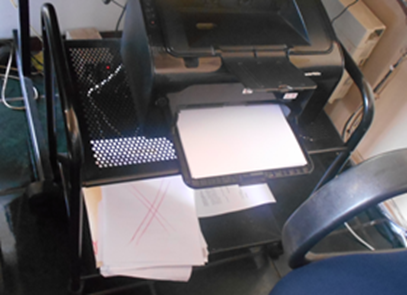 14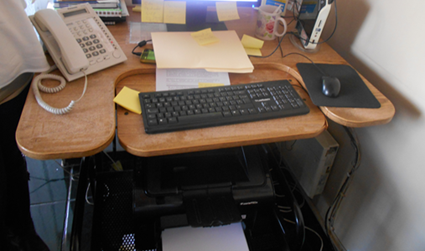 15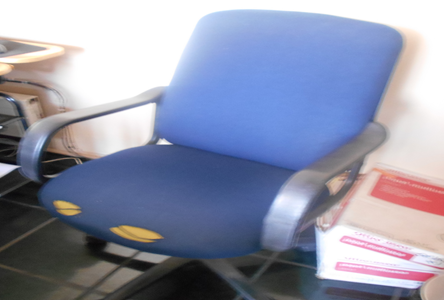 16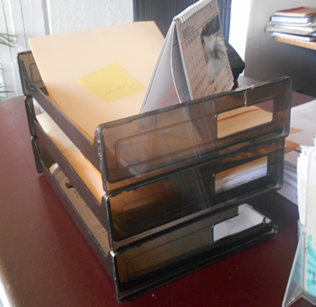 17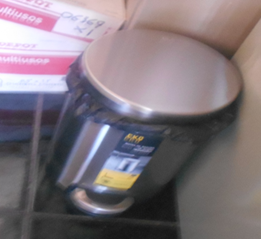 